České Budějovice, Novohradská 736/36, e-mail: info@hasicskyraj.cz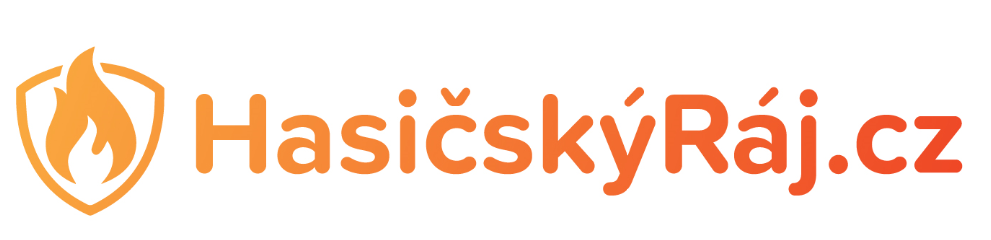 Provozovatel: CB FLORIAN s. r. o., IČO 25175947, České Budějovice, Ke Studánce 1379/40Nabídka testů na detekci protilátek COVID-19Test na detekci protilátek COVID-19 IgG/IgMONE STEP RAPID TEST, výrobce BIO-TECH SAFECARE, 1KS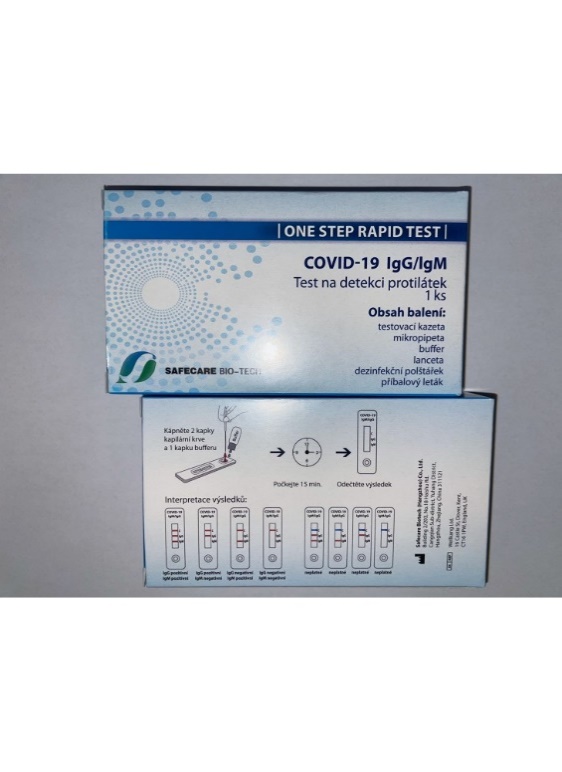 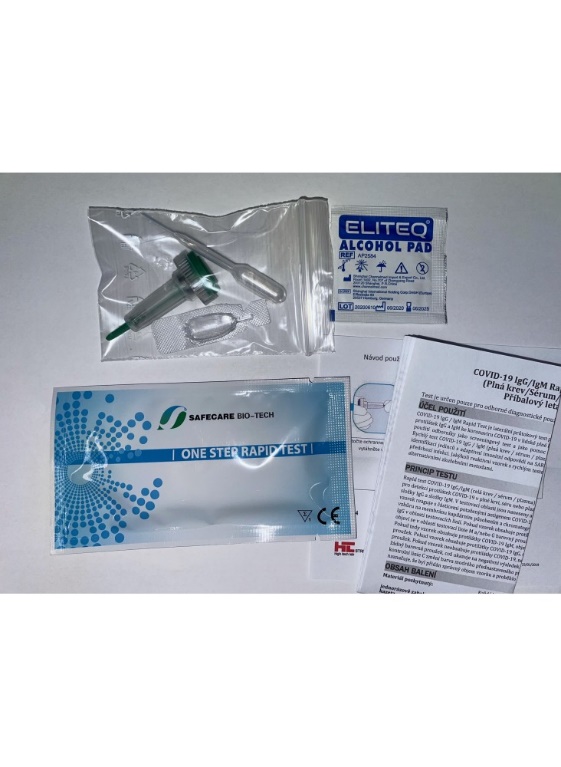 COVID-19 IgG / IgM Rapid Test je laterální průtokový test pro současnou detekci a diferenciaci protilátek IgG a IgM ke koronaviru COVID-19 v lidské plné krvi, séru nebo plazmě. COVID-19 IgG / IgM rychlotest detekuje současnou přítomnost protilátek IgG a IgM proti koronaviru COVID-19 během 15 minut. Tento test je uživatelsky jednoduchý, nevyžaduje komplikované laboratorní vybavení a klade minimální požadavky na jeho úspěšné odborné provedení.POSKYTNUTÝ MATERIÁL• 1 ks rapidtestu
• 1 ks buffer
• 1 ks jednorázová pipeta
• 1 ks lanceta
• 1 ks dezinfekční polštářek
• příbalový leták - návod k použití v češtiněPOSTUP TESTU
Zajistěte pokojovou teplotu vzorku a testovací sady. Pokud je testovací vzorek zamražen, nechte jej před testem roztát a dobře jej promíchejte. Umístěte rapidtest na čistý rovný povrch.
Pro vzorek plné krve:
Naplňte pipetu vzorkem, a poté umístěte 2 kapky (asi 80 μL) vzorku do testovací jamky. Objem se pohybuje kolem 80μL Ujistěte se, že nejsou přítomny žádné vzduchové bubliny. Poté ihned přidejte 1 kapku bufferu (asi 40 μL) do testovací jamky.
KONTROLA KVALITY
Rychlotest COVID-19 IgG / IgM byl hodnocen předním komerčním testem využívajícím klinické vzorky. Výsledky ukazují, že přesnost je 90,19%.
Podle § 260 odst. 3 daňového řádu, zveřejněného ve Finančním zpravodaji 35/2020, se promíjí DPH.Cena: 250 Kč / 1 kusNEWGENE jednorázový rychlotest na COVID-19 ze slinNovel Coronavirus Antigen Detection Kit (Coloidal Gold), výrobce BIOENGINEERING, 1 KS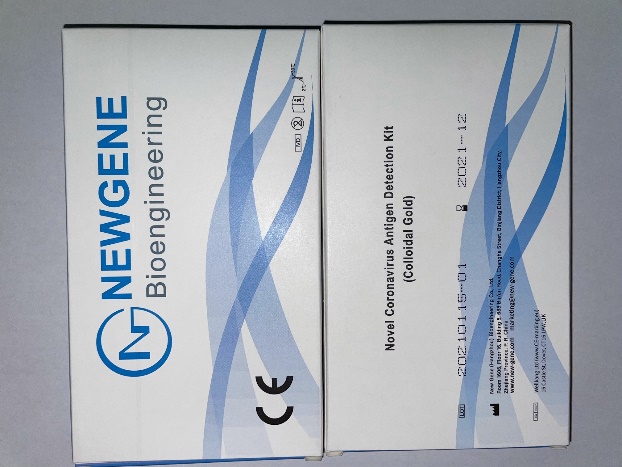 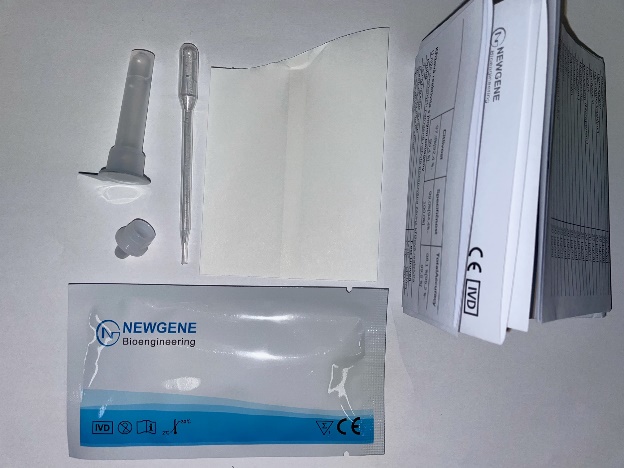 NEWGENE Novel Coronavirus Detection test kit potvrzuje přítomnost či nepřítomnost nukleokapsidových proteinů nového koronaviru ve vzorcích z respiračního traktu pacientů, kteří vykazují příznaky infekce onemocnění COVID-19.  Vyhodnocení testu do 15 minut.PRINCIP TESTUSouprava pro detekci antigenu nového koronaviru funguje na principu imunochromatografické membrány s vysoce citlivými monoklonálními protilátkami sloužící k detekci nukleokapsidového proteinu viru SARS-CoV-2 ve výtěru z krku. Klinické srovnání 190 vzorků testu vykazuje citlivost 92 %, specificitu 97,1 %. Přesnost je 95,8 %. VLASTNOSTI TESTU- Použití vzorku výpachu ústní dutiny - slin nebo sputa (hlen)- Rychlá detekce - výsledek do 15-ti minut- Vysoká přesnost - klinická účinnost 95.8%- Snadné použití bez nutnosti výtěru- Skladovat při teplotě 2-30 °C- Zahrnuty jsou všechny pro test nutné komponentyPOSKYTNUTÝ MATERIÁLzkušební proužekzkumavka k extrakci vzorku pro jednorázové použitípapírový kelímek pro jednorázové použitívatová tyčinkaPodle § 260 odst. 3 daňového řádu, zveřejněného ve Finančním zpravodaji 35/2020, se promíjí DPH.Cena: 225 Kč / 1 kusNEWGENE jednorázové rychlotesty na COVID-19 ze slin, 25 Ks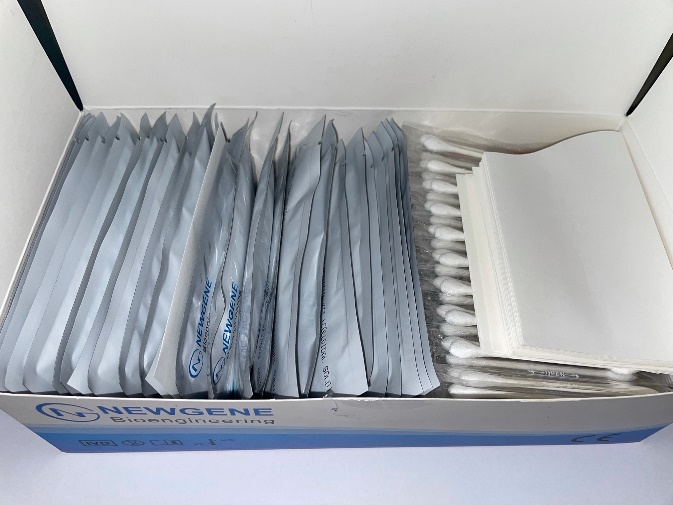 Box obsahuje 25 ks testů, které nejsou jednotlivě baleny. Prodej pouze celého boxu!Podle § 260 odst. 3 daňového řádu, zveřejněného ve Finančním zpravodaji 35/2020, se promíjí DPH.Cena: 3.625 Kč / 1 boxDalší informace, postupy, vyhodnocování výsledků atd. najdete na www.hasicskyraj.cz.     S pozdravemMgr. Andrea Žižkovátel. 604 876 895